Here is the evolution of a hen over time: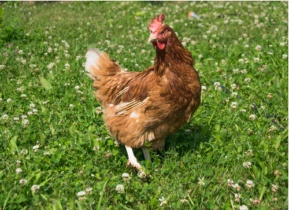 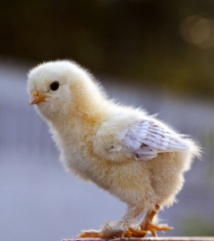 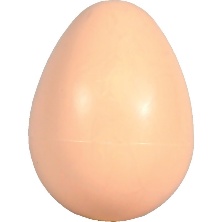 Now draw your evolution over time and write the age you had on each drawing. 